2030 Calendar2030 Calendar2030 Calendar2030 Calendar2030 Calendar2030 Calendar2030 Calendar2030 Calendar2030 Calendar2030 Calendar2030 Calendar2030 Calendar2030 Calendar2030 Calendar2030 CalendarBrazilBrazilBrazilBrazilBrazilBrazilBrazilBrazilJanuaryJanuaryJanuaryJanuaryJanuaryJanuaryJanuaryFebruaryFebruaryFebruaryFebruaryFebruaryFebruaryFebruaryMarchMarchMarchMarchMarchMarchMarchSuMoTuWeThFrSaSuMoTuWeThFrSaSuMoTuWeThFrSa123451212678910111234567893456789131415161718191011121314151610111213141516202122232425261718192021222317181920212223272829303124252627282425262728293031AprilAprilAprilAprilAprilAprilAprilMayMayMayMayMayMayMayJuneJuneJuneJuneJuneJuneJuneSuMoTuWeThFrSaSuMoTuWeThFrSaSuMoTuWeThFrSa12345612341789101112135678910112345678141516171819201213141516171891011121314152122232425262719202122232425161718192021222829302627282930312324252627282930JulyJulyJulyJulyJulyJulyJulyAugustAugustAugustAugustAugustAugustAugustSeptemberSeptemberSeptemberSeptemberSeptemberSeptemberSeptemberSuMoTuWeThFrSaSuMoTuWeThFrSaSuMoTuWeThFrSa1234561231234567789101112134567891089101112131414151617181920111213141516171516171819202121222324252627181920212223242223242526272828293031252627282930312930OctoberOctoberOctoberOctoberOctoberOctoberOctoberNovemberNovemberNovemberNovemberNovemberNovemberNovemberDecemberDecemberDecemberDecemberDecemberDecemberDecemberSuMoTuWeThFrSaSuMoTuWeThFrSaSuMoTuWeThFrSa12345121234567678910111234567898910111213141314151617181910111213141516151617181920212021222324252617181920212223222324252627282728293031242526272829302930312030 Holidays for Brazil2030 Holidays for Brazil2030 Holidays for BrazilJan 1	New Year’s DayMar 2	CarnivalApr 19	Good FridayApr 21	Tiradentes’ Day, Easter SundayMay 1	Labour DayMay 12	Mother’s DayJun 12	Lovers’ DayJun 20	Corpus ChristiAug 11	Father’s DaySep 7	Independence DayOct 6	Election DayOct 12	Our Lady of AparecidaOct 27	Election DayNov 2	All Souls’ DayNov 15	Republic DayDec 24	Christmas EveDec 25	Christmas DayDec 31	New Year’s Eve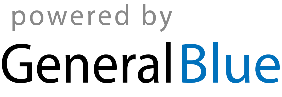 